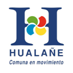 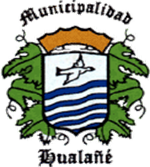 Ilustre  Municipalidad  de  HualañéSOLICITUD  DE PERMISO SIN GOCE DE SUELDO NOMBRE	          :FECHA                   :RUT                       	: DESDE	: HASTA                  :JORNADA	: MOTIVO	:                                             FIRMA DEL SOLICITANTE A	:                           	FIRMA DEL JEFE DIRECTO CC     :	Sr. Álvaro Retamal Benavides      		        ADMINISTRADOR 